Symbolrelaterad utbildning: Leg psykolog, leg psykoterapeut, psykodynamisk samtalsutbildning, symbolterapeut.Jobbar med: Jag har arbetat med både barn och vuxna, kanske mest med människor som haft en funktionsnedsättning av något slag.E-post: utholm@gmail.comTelefon: (Frankrike) 0033 494 78 81 79; (svensk mobil, dec, juli, aug) 070 509 00 03Hemsida: www.utholm.se www.artnordique.eu
Vilket var ditt första möte med symbolvärlden?Jag hörde en föreläsning med Åke Högberg en lördagseftermiddag i Stockholm. Jag förstod omedelbart att jag kunde lägga till en sträng på min lyra! När jag hörde Åke Högberg insåg jag att samtalet kunde berikas genom flera av hans metoder/tekniker. Jag blev genast en elev i hans symbolutbildning och åkte på veckokurser till Göteborg,Hur använder jag symboler idag?Nu lever jag som pensionär i en liten by, Bras i Provence, med enstaka nedslag i arbetslivet. Jag har skrivit en bok, ”Besvärliga flickor? - om samspelssvårigheter på neuropsykologisk grund”. Jag är också aktiv i mitt egen bildskapande och har grundat en Konstrunda i det gröna Provence, Circuit des ARTistes Nordique en La Provence Verte.När jag är i Sverige händer det att jag träffar grupper som arbetar med ”besvärliga flickor”. En medarbetare i dessa grupper kan ha ett varje-vecka-samtal med en flicka eller ung kvinna. Detta utifrån att verkligheten kan behöva göras mer begriplig, samt att det också finns ett behov av att missförstånd och känslostormar utreds. Bilden kan då vara ett verkningsfullt verktyg i samtalet för medarbetaren. Bilden är både konkret och symbolisk. Den finns kvar medan ord är abstrakta och kan flyga bort.I Provence är det lockande att ta emot besök, kollegor kommer för ett ömsesidigt utbyte av erfarenheter, till exempel under ett seminarium runt min bok, i samband med konstrundan (i år den 28 – 29 sept).Bilden blev alltså ett viktigt arbetsinstrument för mig. När jag arbetade med terapier var jag så ofta med om att bilden förebådade ett problemområde som inte kunnat beröras i samtalet. Den blev ett sätt att gå vidare, både i samtal eller via bilden. Ofta blev den första bilden inledningen i en bildserie som ledde till insikter.Min bok innehåller främst fallbeskrivningar. Varje kapitel beskriver en flicka och lyfter fram hennes grundläggande problematik och försöket att lösa detta. Varje kapitel illusteras med en av klienternas bilder som lyfter fram något viktigt hos varje flicka.Vilka är mina favoriter bland de symboliska uttrycken?I mitt eget konstnärliga utövande finns favoritteman – källan, fågeln, kvinnan, kraften.Här i Bras finns källor som jag besöker varje vecka och som återkommer i mina akvarellförsök. Fåglar finns i mitt silkscreentryck i alla modeller, färgrika lekfulla fantasifåglar eller verklighetens fåglar från Camargue. Fågeln som är fri, uppskattar vindens kraft och leker i den. Kvinnan, som för mig är mångfasetterad och med många djup, som först bara skymtas. Kvinnan finns i mitt silkscreentryck men också i mitt fria bildvävande, som i min senaste bildväv, Madame Mistral.Månadens medlem – juni 2013Inger Utholm (Provence, Frankrike)Symbolföreningen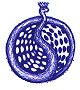 Terapi och Pedagogik